                    CV السيرة العلمية والذاتية 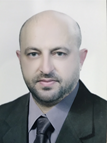 الاستاذ المساعد الدكتور مازن نزار فضل محمدبكلوريوس،ماجستير، دكتوراه كلية العلوم/علوم الحياة             محل العمل : كلية علوم البيئة وتقاناتها (وكيل العميد )                                            جامعة الموصل                   Dr.Mazin@uomosul.edu.iq           dr_mazin77@yahoo.comCertificates  الشهادات العلمية1- البكلوريوس كلية العلوم – قسم علوم الحياة – جامعة الموصل 19992- الماجستيركلية العلوم – قسم علوم الحياة – جامعة الموصل 2001 عنوان الرسالة : دراسة بيئية لنهر دجلة ضمن مدينة الموصل 3- الدكتوراهكلية العلوم – قسم علوم الحياة – جامعة الموصل 2006عنوان الاطروحة : التلوث الميكروبي لمنتجات الالبان والمشروبات الغازية لبعض معامل مدينة الموصل بضوء مواصفات المياه المستخدمة والمطروحة الخبرات الاكاديمية والعلميةالتدريس  Ecology Water Quality Toxicology                                              طلبة الدراسات الاولية             Environmental Biology                                            2002-2018 Food Contamination and ToxinsEnvironmental Biology                                                    العليا 2013- الان       Natural Resources                                                                                           الخبرات المختبرية (العملية)Water analysis.Food Contamination.Bioremediation.Aquatic Plant and Fungal Identification.EIA of Industrial Activities.Heavy Metal Pollution.البحوث المنشورةEvaluation of drinking water quality in group of schools at . 17.11/2005 / AL_ Rafidain  Jour. Vol 14  No. 3   Pp.53-62 /  2006 .(التقييم النوعي لمياه الشرب في بعض مدارس مدينة الموصل)Variation of Cat ions Concentration in Tigris River Within                                           Mosul City . 02.01.2006 / AL_ Rafidain  Jour. Vol 14  No. 4 Pp.34-45 /    2006 .(تغاير تركيز الايونات الموجبة في نهر دجلة ضمن مدينة الموصل )Some Quality Characteristics For   Within  City . The 1st Sci. conf. of Envi. & Pollu.    5-6 June 2007 /  (بعض الخصائص النوعية لمياه نهر دجلة ضمن مدينة الموصل)Adverse impacts of al-Khoser river upon  river at outfall area 04.05.2008 Iraqi Jou. For geological study vol. 8  No. 1 Pp. 41-54 . 2008 .(التأثيرات السلبية لمياه نهر الخوصر على نهر دجلة في منطقة المصب)5.   Interpretation of Water Quality parameters for  by Using Principal       Components Analysis 29.5.2008 Tikrit Jour. For pure Science .6. Distribution of Dust fall in some areas in  City  and around it . Polish Journal for environmental study .21 /10 /2008 . Vol. 18 No. 2  2009 .(التساقط الغباري لمواقع مختارة  لمدينة الموصل وضواحيها ) 7. The Eutrophication of   Within .  The 6th Period. Scien. Conference of    Center , 27-28 Oct-2008 .(ظاهرة الاثراء الغذائي في نهر دجلة ضمن مدينة الموصل )8.  The Effect of Hospitals' Wastewater Oscillation in the City of  on the Efficiency of Biological Treatment . The 1st Scientific and Environmental Conference of College of Environmental Sciences & Technology , 30-31 March 2009 .(تأثير التذبذب في خصائص مياه  فضلات المشتشفيات في مدينة الموصل على كفاءة المعالجة البايولوجية)9. The Experimentation of Phragmites australis in wastewater pretreatment. Tikrit Jour. for pure Science.(اختبار كفاءة نبات القصب في المعالجة الاولية للمياه الملوثة)10 . The Impact of Water Oscillation on Hydrophytes and Macro algae Growth in Tigris River within Mosul City.  Al Rafidain Journal for Scientific researches. 2012.(تأثير حصر المياه على نمو النباتات المائية والطحالب الكبيرة قي نهر دجلة ضمن مدينة الموصل)    11.  Study of Drinking Water Quality for Some Water Purification Plants  and Pipes Network in Mosul City(دراسة نوعية مياه الشرب لبعض مشاريع تنقية المياه وشبكات نقل المياه ضمن مدينة الموصل)Iraqi Journal of Science المجلة العراقية للعلوم ISSN: 00672904 السنة: 2015 المجلد: 56C الصفحات: 2561-257312. Phytoplankton Identification in Tigris River within Mosul City.4th Sci. conference        Taeez Univ.  13. Fungal contamination in dairy and soft drink products . First international Envi.    Forum Pp. 50  14. Descending of Tigris river water quality, causes and impacts.       International Journal of Environment and Water, ISSN 2052-3408, Vol 4, Issue4,2015 Page 65-77.      15.  Pollutant Variation through Tigris River in Mosul City .        International Journal of Interdisciplinary Research and Innovations                                     Vol. 2, Issue 4, pp: (38-58), Month: October - December 2014, ISSN 2348-1218 16. The impact of random expansion in Mosul city upon Tigris river water quality (تاثير التوسع العشوائي على نوعية مياه نهر دجلة في مدينة الموصل)International journal of the environment and water , Vol.  7 , issue 1.17. Capacity Growth of Mycorrhiza Species at different Concentrations of Heavy Metals                  (قابلية نمو انواع من المايكورايزا عند تراكيز مختلفة من العناصر الثقيلة)    مقبول للنشر في مجلة علوم الرافدين بموجب الكتاب المرقم 607 بتاريخ 26/12/2018 - الجلسة الخامسة.18. - Bioremediation of Some Heavy Metals in a Liquid Culture of Aspergellus Niger. (Aspergillus niger(الإصلاح الحيوي لبعض المعادن الثقيلة في مزرعة سائلة لفطرInternational Journal of Environment and Water Vol 7, Issue 4, 2018 Pp 118-131 .19. Evaluation of the East Mosul Old Water Treatment Plant .                                                                           تقييم أداء محطة إسالة الايسر القديم بالموصل )                                               (International Journal of Environment and Water Vol 7, Issue 4, 2018 Pp 53-64.20- Bioremediation of Some Heavey Metals in a Liquid Culture of Aspergellus Oraize.(Aspergillus Oraize(تأثير بعض العوامل في في كفاءة الإصلاح الحيوي لبعض المعادن الثقيلةباستخدام فطرمجلة الاطروحة ، العدد (8) 2018البحوث قيد النشر(منجز)Investigation of Eutrophication and Salinity in Tigris River Within Mosul Area. Tigris river biodiversity( aquatic birds biodiversity). المشاريع المنجزة ( رسمية)Integrated Water Management Between Iraq and Turkey. Submitted to SIWI , Sweden , 2009.Tigris river biodiversity.الاشراف على طلبة الدراسات العليا ومشاريع التخرجعدد الطلبة الكلي (6)دراسات عليا / المنجز :تقييم نوعية مياه الشرب لمحطات الاسالة للجانب الايسر من الموصل. الاصلاح الحيوي للمعادن الثقيلة باستخدام مزارع الفطر السائلة .نوعية مياه محطة اسالة الايسر القديم في الموصل وبيان اسسباب التلوث بالانابيب الناقلة.دراسات عليا / حاليا :اشراف 3 مشاريع ماجستير .الدراسات الاولية :عدد من مشاريع التخرج منذ تاسيس الكلية ولحد الان ( الفوز بافضل مشروع تخرج للعام 2012).النشاطات العلميةالدورات التدريبية وورش العملورشة عمل حول "إدارة المياه" مقامة من قبل MCID في عام 2004 . ورشة عمل حول "المياه النظيفة في العراق" مقامة من قبل ASTF في عام 2006 . (الأردن)ورشة عمل Ramoboll Natura حول "TWM في منطقة MENA" مقامة من قبل SIWI، وممولَة من SIDA في عام 2009 . (السويد)برنامج حول "تطبيق WEAP كنظام دعم للقرارت للـ IWRM " ، مقام من قبل ACSAD و BGR ، 25-27 أيار 2009 . (دمشق - سوريا)فصل دراسي تدريبي حول "المايكورايزا والتلوث بالمعادن الثقيلة" ، مقام في جامعة بانكر من شهر كانون الثاني وحتى نيسان 2011 . (ECW – المملكة المتحدة)"أسبوع المياه العالمي" ، 20-27 آب 2011 . (ستوكهولم - السويد)"برنامج التطوير الأكاديمي" المقام من قبل كلية كاليفورنيا العلوم الصحية ، تشرين الأول 2013 . (كاليفورنيا – الولايات المتحدة الاميركية)المشاركات العلمية - محليةالمؤتمر البيئي الثالث لطلبة الجامعات العراقية _ جامعة السليمانية 7- 8 ت1 , 2009 العراق (مشاركة ).المؤتمر البيئي السنوي الثاني \ الشركة العامة لصناعة الادوية والمستلزمات الطبية في نينوى , 15-17 ايار  2007.المؤتمر البيئي السنوي الثالث \ الشركة العامة لصناعة الادوبة والستلزمات الطبية في نينوى , 28-30 نيسان 2008.ندوة بعنوان ( التدخين واثاره الصحية والبيئية 24\4\2012 وزارة البيئة \ العراق _ الوزيرية .ندوه بعنوان ( الوقود النظيف ) 25\4\2012 وزارة البيئة \ العراق _ الوزيرية.ورشة عمل بعنوان ( اهمية اعداد البلاغ الوطني الاول للعراق للاتفاقية الاطارية للتغيرات المناخية -مرشح وزارة التعليم العالي \ جامعة الموصل 8_10 \5\2012 . الندوة العلمية البيئية الثانية ( قضايا بيئية ساخنة ) مركز بحوث البيئة - جامعة الموصل 27 ت \ 2009 .دورة تدريبية بعنوان (سلامة اللغة العربية \ التاسعة ) مركز تطوير طرائق التدريس \ جامعة الموصل 23_27\3\2008 . دورة طرائق التدريس (120) \ مركز تطوير طرائق التدريس \ جامعة الموصل 8_19 \ 1 \ 2005 .10.دورة الحاسوب \ مركز الحاسبة الالكترونية  \ جامعة الموصل \ 24 7 لغاية 12 \ 8 \ 2009 .11. دورة سلامة اللغة الانكليزية \ جامعة الموصل \ كلية الاداب  لمدة اسبوع في 2005 .12.ندوة بعنوان ( حماية البيئة امانة المستقبل ومسئولية الجميع ) \ مركز بحوث البيئة \ جامعة الموصل 5_6 حزيران 2007 .13.المؤتمر البيئي لشركة مصافي النفط الشمالية \ بيجي (2012) (لاتوجد شهادة مشاركة ).14. ورشة عمل بعنوان ( عروض المنح التعليمية واللوجستية للوكالة الدولية الفرانكفونية) 18/2/2018 المنتدى الثقافي ، جامعة الموصل.(حضور)15. ورشة عمل بخصوص (تقييم الاداء الجامعي للمؤسسات التعليمية) قسم الجودة / جامعة الموصل .(مشاركة)16- ورشة عمل للتحول الى نظام المقررات – جامعة الموصل 23/4/2018 (عدد 2).17- ورشة عمل لدراسة برنامج قبول طلبة الدراسات العليا 2018-201918- المشاركة في ندوة ( الاسرار السبعة للتربية المتكاملة ) . مركز نينوى للتدريب والاستشارات بالتنسيق مع جمعية معا لحماية الانسان والبيئة . 5/5/2018 19- ورشة عمل بعنوان (كن انسانا واقذ حياة) . اكاديمية القادة الشباب . ايار 201920- المشاركة في مشروع التنمية الطارىءEODP ( مكافحة عمال الاطفال والتسرب من المدارس) . 21 ايار 2019المشاركات العلمية – دولية"ندوة علوم الأرض الطبية" ، المقامة من قبل المركز الثقافي للإدارة العامة لأبحاث المعادن وإستكشافها ، 6-9 شباط 2008 . تركيا- انقرة"برنامج الصحة البيئية" ، المقام من قبل مجمع المسيسيبي للتطوير الدولي ، 6-7 تشرين الأول 2004 .حلقة دراسية علمية عن التقنيات المتقدمة للماء النظيف في العراق بعنوان "تنقية المياه وإزالة الملوثات البيئية" ، المقامة من قبل الجمعية العلمية الملكية ، 25-29 حزيران 2006 . (عمان - الأردن)ورشة عمل "إداة المياه في الدول المتشاطئة" ، المقامة من قبل MENA ، 21-25 تشرين الثاني 2011 . (ستوكهولم - السويد)ورشة عمل "إداة المياه في الدول المتشاطئة" ، المقامة من قبل MENA ، 2-13 تشرين الثاني 2008 . (عمان - الأردن)ورشة عمل "إداة المياه في الدول المتشاطئة" ، المقامة من قبل MENA ، 6-20 شباط 2009 . (ستوكهولم - السويد)فصل دراسي تدريبي عن "إستعمال تقنية المايكورايزا في معالجة التلوث" ، 25 شباط – 15 نيسان 2011 .برنامج تدريبي "المتطلبات التربوية لشهادات أعضاء الهيئة التدريسية" ، المقامة من قبل CSHS ، 28 أيلول – 27 تشرين الأول 2013 . (كاليفورنيا – الولايات المتحدة)دورة تدريبية حول استخدام تقنيتي HPLC و FTIR ، المقامة من قبل HCPC ، 9-24 شباط 2010 . (سوريا ولبنان)ورشة عمل حول استخدام تقنيات HPLC و FTIR و CEO ، 15-19 شباط 2010 . (بيروت - ولبنان)ورشة عمل "المخاطر البيئية على الصحة" ، المقامة من قبل جامعة عَمان ، 23-26 نيسان 2007 (الأردن - عمان)المؤتمر الدولي الرابع "اقامة البحث العلمي والتطوير التكنولوجي في الوطن العربي" ، 11-14 كانون الأول . (دمشق - سوريا ) مشارك في "المؤتمر البيئي الدولي الأول" ، المقام في جامعة طنطا ، 1-3 نيسان 2011 . (مصر) مشارك في "التجمع البايولوجي التاسع عشر" ، المقام من قبل جامعة كارادينيز التقنية ، 23-27 حزيران 2008 . (تركيا)ورشة عمل عن "المخصبات الحيوة للتربة" ، المقامن من قبل COMSTECH ، HEC ، منظمة الدول الإسلامية ، 22-28 كانون الثاني 2008 . (باكستان)مشارك في "المؤتمر الدولي للبيئة والتكنولوجيا" ، ISCET ، 2018 . (قونيا - تركيا)ورشة عمل "أسبوع تحفيز برنامج عضوية ومتابعة CARA" ، جامعة كولومبيا ، 18-22 كانون الثاني 2009 . (عمان - الأردن)عضو المجلس العلمي لـ"المؤتمر الدولي الثالث عشر للبيئة" ، 15-17 تشرين الثاني 2018 . (Boaco - نيكاراغوا)"عضوية اللجنة العلمية للمؤتمر الدولي  ISEESR" ، 2018 ."عضوية اللجنة العلمية للمؤتمر الدولي ISEESR" ، 2019 .Memberships العضويات المحلية والدوليةالعضويات المحلية والدولية:العلمية :هيئة تحرير مجلة الرافدين البيئية – جامعة الموصل . منذ عام 2013 ، ومازلت .هيئة تحرير مجلة EIT – تركيا .عضو الهيئة الاستشارية للمكتب الاستشاري البيئي 2013- الانالجمعية الدولية لعلوم المعلومات البيئية .جمعية الري والبيئة الأمريكية ، 2013-الان . الإجتماعية :رابطة "معا ً" لحماية البيئة العراقية ، بغداد ، العدد 26 .رابطة "أصدقاء البيئة" ، الموصل ، العدد 21 .اللجــــــانعضو اللجنة الوزارية للاشراف والمتابعة على تنفيذ مشروع البحوث التطبيقية لتوفير بيئة صحية نظيفة ضمن مشاريع البرنامج الحكوميعضو اللجنة الجامعية لدارسة امكانية التحول الى نظام المقررات 2019.رئيس اللجنة الجامعية لانشاء مختبر الجامعة المركزي 2019عضو اللجنة الجامعية لقبول طلبة الدراسات العليا للعام الدراسي 2018-2019عضو اللجنة الجامعية لقبول طلبة الدراسات العليا للعام الدراسي 2019-2020عضو لجنة جامعية بخصوص منح الاجازات الدراسية 2019.عضو لجنة جامعية بخصوص منح الاجازات الدراسية 2020.عضو لجنة جامعية لتصليح اختبار اللغة الانكليزية 2014 . رئيس لجنة التحول الى نظام المقررات في الكلية.رئيس اللجنة لدراسة وتقييم مناهج الكلية.كتب الشكر والتقديركتاب شكر عدد 1 ... معالي وزير البيئة المحترمكتاب شكر عدد 23 ... السيد رئيس الجامعة المحترمكتاب شكر عدد 28... السيد عميد الكلية المحترمكتاب شكر عدد 1 ... السيد رئيس مجلس المحافظة المحترمكتاب شكر عدد 1 ... السيد نقيب المعلمين المحترم / فرع نينوىكتاب شكر عدد 1 ... السيد مدير عام مصافي الشمال المحترمكتاب شكر عدد 1 ... السيد مدير عام بيئة المناطق الشمالية المحترم                                 الاسم الرباعي واللقبمازن نزار فضل محمد السنجريالمرتبة العلمية أستاذ مساعد الشهادات (بكالوريوس: كلية العلوم – قسم علوم حياة)؛ (ماجستير: كلية العلوم – قسم علوم الحياة )؛ (دكتوراه: كلية العلوم - قسم علوم الحياة) اللغات التي يجيدهاالعربية والإنكليزية الحالة الزوجيةمتزوج المواليد8/9/1977البريد الالكترونيDr.Mazin @uomosul.edu.iq / dr_mazin77@yahoo.com الهاتف07701636648